INDICAÇÃO Nº 678/2019Sugere ao Poder Executivo Municipal que melhorias de acessibilidade sejam realizadas em diversos pontos da região sul, neste município. Excelentíssimo Senhor Prefeito Municipal, Nos termos do Art. 108 do Regimento Interno desta Casa de Leis, dirijo-me a Vossa Excelência para sugerir que, por intermédio dos Setores competentes, executem melhorias em busca de oferecer maior acessibilidade a todos, na região sul de Santa Bárbara d´Oeste. Justificativa:Este vereador tem sido procurado por moradores que se mostraram preocupados com a situação de diferentes pontos de grande movimento na região sul e que necessitam de maior atenção da Administração Municipal em busca de oferecer acessibilidade para toda a municipalidade, em especial os cadeirantes que transitam diariamente nestes pontos. Usando como modelo as melhorias realizadas na região central e Avenida Monte Castelo, nesta cidade. 	 Além da melhoria visual, os novos espaços podem contar com novas rampas, remodelação viária, implantação de concreto e plantio de grama nos canteiros, novas guias, lombofaixas e nova sinalização viária, de acordo com a necessidade de cada local e analise técnica. Plenário “Dr. Tancredo Neves”, em 20 de fevereiro de 2019.Ducimar de Jesus Cardoso“Kadu Garçom” - vereador -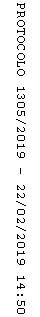 